РАБОЧАЯ  ПРОГРАММАпо учебному предмету«Обществознание»Планируемые результаты освоения учебногопредметаПредметные результаты изучения обществознания учащимися 11 включают:относительно целостное представление об обществе и человеке, о сферах и областях общественной жизни, механизмах и регуляторах деятельности людей;знание ряда ключевых понятий об основных социальных объектах; умение объяснять с опорой на эти понятия явления социальной действительности;знания, умения и ценностные установки, необходимые для сознательного выполнения старшими подростками основных социальных ролей в пределах своей дееспособности;умения находить нужную социальную информацию в педагогически отобранных источниках; адекватно её воспринимать, применяя основные обществоведческие термины и понятия; преобразовывать в соответствии с решаемой задачей (анализировать, обобщать, систематизировать, конкретизировать имеющиеся данные, соотносить их с собственными знаниями); давать оценку общественным явлениям с позиций одобряемых в современном российском обществе социальных ценностей;понимание побудительной роли мотивов в деятельности человека, места ценностей в мотивационной структуре личности, их значения в жизни человека и развитии общества;знание основных нравственных и правовых понятий, норм и правил, понимание их роли как решающих регуляторов общественной жизни; умение применять эти нормы и правила к анализу и оценке реальных социальных ситуаций; установка на необходимость руководствоваться этими нормами и правилами в собственной повседневной жизни;приверженность гуманистическим и демократическим ценностям, патриотизм и гражданственность;знание особенностей труда как одного из основных видов деятельности человека, основных требований трудовой этики в современном обществе, правовых норм, регулирующих трудовую деятельность несовершеннолетних;понимание значения трудовой деятельности для личности и для общества;понимание специфики познания мира средствами искусства в соотнесении с другими способами познания;понимание роли искусства в становлении личности и в жизни общества;знание определяющих признаков коммуникативной деятельности в сравнении с другими видами деятельности;знание новых возможностей для коммуникации в современном обществе; умение использовать современные средства связи и коммуникации для поиска и обработки необходимой социальной информации;понимание языка массовой социально-политической коммуникации, позволяющее осознанно воспринимать соответствующую информацию; умение различать факты, аргументы, оценочные суждения;понимание значения коммуникации в межличностном общении;умение взаимодействовать в ходе выполнения групповой работы, вести диалог, участвовать в дискуссии, аргументировать собственную точку зрения;знакомство с отдельными приёмами и техниками преодоления конфликтов.Содержание УЧЕБНОГО ПРЕДМЕТА (68 ч)Глава1.Экономическая жизнь общества. (26ч.)                                                                                                                                                                       Экономика и экономическая наука. Что изучает экономическая наука. Экономическая деятельность. Измерители экономической деятельности. Понятие ВВП.Экономический рост и развитие. Факторы экономического роста. Экономические циклы.Рынок и рыночные структуры. Конкуренция и монополия. Спрос и предложение. Факторы спроса и предложения. Фондовый рынок Акции, облигации и другие ценные бумаги.Роль фирм в экономике  РФ. Факторы производства и факторные доходы. Постоянные и переменные издержки. Экономические и бухгалтерские издержки и прибыль. Налоги, уплачиваемые предприятиями.Бизнес в экономике. Организационно-правовые формы и правовой режим предпринимательской деятельности в РФ.Вокруг бизнеса. Источники финансирования бизнеса. Основные принципы менеджмента. Основы маркетинга.Роль государства в экономике. Общественные блага. Внешние эффекты. Госбюджет. Государственный долг. Основы денежной и бюджетной политики. Защита конкуренции и антимонопольное законодательство.Банковская система. Роль центрального банка. Основные операции коммерческих банков. Финансовые институты. Виды, причины и последствия инфляции.Рынок труда. Безработица. Причины и экономические последствия безработицы. Государственная политика в области занятости в РФ.Мировая экономика. Государственная политика в области международной торговли. Глобальные проблемы экономики.Экономика потребителя. Сбережения, страхование.   Экономика производителя. Рациональное экономическое поведение потребителя и производителя.                                                                                                                                                                                                                                    Глава 2. Социальная сфера (16 ч.)                                                                                                                                                                                                                                                        Свобода и необходимость в человеческой деятельности. Выбор в условиях альтернативы и ответственность за его последствия.Демографическая ситуация в РФ. Проблема неполных семей в РФ.Религиозные объединения и организации в РФ,РК Опасность тоталитарных сект.Общественное и индивидуальное сознание. Социализация индивида.Политическое сознание. Политическая идеология. Политическая психология. Политическое поведение. Многообразие форм политического поведения. Современный терроризм, его опасность. Роль СМИ в политической жизни. Политическая элита. Особенности ее формирования в современной России.Политическое лидерство. Типология лидерства. Лидеры и ведомые.Глава 3. Политическая жизнь общества (20 ч.)                                                                                                                                                                                                                           Гуманистическая роль естественного права. Тоталитарное правопонимание. Развитие норм естественного права. Естественное право как юридическая реальность. Законотворческий процесс в Российской Федерации, Гражданин, его права и обязанности. Гражданство в РФ. Воинская обязанность. Альтернативная гражданская служба. Права и обязанности налогоплательщика.Экологическое право. Право граждан на благоприятную окружающую среду. Способы защиты экологических прав. Экологические правонарушения в РФ.Гражданское право. Субъекты гражданского права. Имущественные права. Право на интеллектуальную собственность. Наследование. Неимущественные права: честь, достоинство, имя. Способы защиты имущественных и неимущественных прав.Семейное право. Порядок и условия заключения брака. Порядок и условия расторжения брака. Правовое регулирование отношений супругов.Занятость и трудоустройство. Порядок приема на работу, заключение и расторжение трудового договора. Правовые основы социальной защиты и социального обеспечения. Правила приема в образовательные учреждения профессионального образования. Порядок оказания платных образовательных услуг.Процессуальное право. Споры, порядок их рассмотрения. Особенности административной юрисдикции. Гражданский процесс: основные правила и принципы. Особенности уголовного процесса. Суд присяжных. Конституционное судопроизводство.Международная защита прав человека. Международная система защиты прав человека в условиях мирного времени. Международная защита прав человека в условиях военного времени. Международное гуманитарное право.                                                                                                               Заключение. Общество и человек перед лицом угроз и вызовов XXI века. Особенности современного мира. Компьютерная революция. Знания, умения и навыки в информационном обществе. Социальные и гуманистические аспекты глобальных проблем. Терроризм как важнейшая угроза современной цивилизациитематическое планирование МАТЕРИАЛЫдля проведения промежуточной аттестациипо  обществознаниюХарактеристика структуры и содержания работыФорма проведения работы – итоговое тестирование.  Промежуточная аттестация (итоговый контроль) состоит из двух частей включающих задания на сравнения социальные объекты, суждения об обществе и человеке; выявлять их общие черты и различия, на умения объяснять взаимосвязи изученных социальных объектов (включая взаимодействия общества и природы, человека и общества, сфер общественной жизни, гражданина и государства),.Таблица перевода баллов в отметки по пятибалльной шкалеОтметка по пятибалльной шкале«2»«3»«4»«5»0-78-1213-1618-22На выполнение контрольной работы отводится 40 минут. С учетом конкретных условий учитель может вносить в текстовые работы свои коррективы.Работа состоит из двух частей, которые различаются по содержанию, сложности и числу заданий. Определяющим признаком для каждой части работы является форма предъявления результата выполнения заданий и способ обработки результатов:− часть 1 содержит задания с выбором ответа и с кратким ответом;− часть 2 содержит задания с развернутым ответом.К каждому из заданий с выбором ответа части 1 работы предлагается четыре варианта ответа, из которых только один правильный. В заданиях с кратким ответом части 1 работы ответ дается соответствующей записью в виде слова (например, право), словосочетания (например, социальный статус), набора цифр (например, 1342), записанных без пробелов. В заданиях с развернутым ответом части 2 работы ответ формулируется и записывается самостоятельно в развернутой форме. Задания этой части работы нацелены на выявление выпускников, имеющих наиболее высокий уровень обществоведческой подготовки. Распределение заданий экзаменационной работы по ее частям с учетом максимального первичного балла за выполнение каждой части работы дается в таблице 1. Распределение заданий КИМ по уровням сложностиЧасть 1 содержит задания двух уровней: семь заданий базового уровня сложности (2-4, 7, 9-14) и три – повышенного уровня (1, 5, 6, 8, 15).В части 2 – одно задание высокого уровня сложности (16). Продолжительность итоговой диагностической работыНа выполнение работы отводится 40 минут.Примерное время, отводимое на выполнение отдельных заданий, составляет:1) для каждого задания части 1 с выбором одного варианта ответа – 1–2 минуты;2) для каждого задания части1 с кратким ответом – 3–4 минут;3) для каждого задания части 2 с развернутым ответом – 5–7 минутПромежуточная аттестация (итоговый контроль) по обществознанию1 вариантЧасть11. В стране Z информационные технологии являются важнейшим фактором производства. Какие иные признаки свидетельствуют о том, что страна Z развивается как постиндустриальное общество? Запишите цифры, под которыми они указаны.1) Общественные отношения регулируются правовыми и моральными нормами.2) Большинство населения занято в сфере услуг.3) Преобладают экстенсивные методы ведения хозяйства.4) Наибольшее развитие получают наукоёмкие, ресурсосберегающие технологии.5) Происходит широкое внедрение компьютерной техники в различные области жизни.6) Природные факторы оказывают влияние на развитие общества.2. Что из перечисленного относится к факторам интенсивного экономического роста?1) рост добычи полезных ископаемых, строительство новых предприятий2) совершенствование управления производством, повышение производительности труда3) открытие месторождений, увеличение рабочего времени4) установка дополнительного оборудования, освоение новых земель3. Что относится к доходам государственного бюджета?1) таможенные пошлины и сборы; 2) содержание вооружённых сил3) инвестиции в развитие государственных предприятий4) выплаты военным пенсионерам.4 На графике отражена ситуация на рынке мебели для Р дома: линия предложения S переместилась в новое положение — SI (Р — цена товара, Q — количество товара). Это перемещение может быть связано, прежде всего, с (со)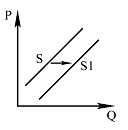 1) закрытием мелких фирм — производителей мебели2) дефицитом дерева для производства мебели3) снижением доходов потребителей4) применением технологий, удешевляющих производство мебели5.  Верны ли следующие суждения о безработице?А. Безработица является закономерным следствием рыночного регулирования экономики.Б. В каждой стране устанавливается свой неизменный в течение многих десятилетий уровень безработицы. 1) верно только А; 2) верно только Б; 3) верны оба суждения; 4) оба суждения неверны6.  Найдите в приведенном списке операции, которые должны учитываться при подсчете ВВП, и запишите цифры, под которыми они указаны 1) оплата услуг салона красоты2) пособие по безработице3) покупка «пиратского» издания4) гонорар композитора5) покупка корпоративных облигаций7.  После окончания института К. устроился на работу программистом в одну из частных фирм. Вскоре он сумел получить такую же работу на предприятии, расположенном ближе к его дому. Эту ситуацию можно рассматривать как пример1) социальной стратификации2) горизонтальной социальной мобильности3) профессиональной дифференциации4) вертикальной социальной мобильности8. Верны ли следующие суждения о социальных конфликтах?А. Конфликтное взаимодействие существует в любом типе общества.Б. Социальные конфликты всегда ведут к негативным последствиям. . 1) верно только А; 2) верно только Б; 3) верны оба суждения; 4) оба суждения неверны9.  Независимый исследовательский социологический центр провёл опрос 1500 совершеннолетних россиян: мужчин и женщин. Анкета содержала блок вопросов относительно необходимости введения информационного контроля в российских СМИ. В частности, задавался вопрос: «Какая тема СМИ, по Вашему мнению, больше всего нуждается в контроле?» Полученные результаты (в % от общего числа отвечавших) отражены в гистограмме.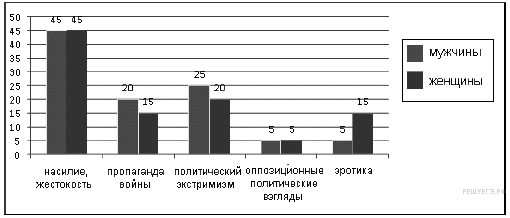 Найдите в приведённом списке выводы, которые можно сделать на основе гистограммы, и запишите цифры, под которыми они указаны.1) Среди опрошенных мужчин мнение, что политический экстремизм нуждается в контроле, менее популярно, чем среди опрошенных женщин.2) Подавляющее большинство опрошенных обеих групп считает, что насилие, жестокость в качестве темы СМИ больше всего нуждается в контроле.3) Каждый пятый опрошенный мужчина утверждает, что пропаганда войны является той темой СМИ, которая больше всего нуждается в контроле.4) Треть опрошенных мужчин и женщин за контроль темы насилия и жестокости в СМИ.5) Четверть опрошенных мужчин и женщин высказали мнение за ограничение показа в СМИ эротики.10. Одно из прав налогоплательщика заключается в том, чтобы1) представлять в налоговый орган по месту учёта в установленном порядке налоговые декларации по тем налогам, которые он обязан уплачивать2) получать по месту своего учёта от налоговых органов бесплатную информацию (в том числе в письменной форме) о действующих налогах и сборах3) не препятствовать законной деятельности должностных лиц налоговых органов при исполнении ими своих служебных обязанностей4) вести в установленном порядке учёт своих доходов (расходов) и объектов налогообложения11. Запишите слово, пропущенное в схеме.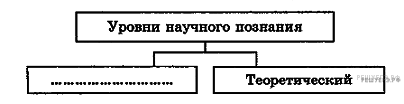 12. Выберите понятие, которое является обобщающим для всех остальных понятий представленного ниже ряда, и запишите цифру, под которой оно указано.1) инвестиционный фонд2) коммерческий банк3) кредитная организация4) страховое общество5) сберегательная касса13. Ниже приведен ряд терминов. Все они, за исключением двух являются характеристикой политического процесса.1) демократизация2) реформирование3) бюрократизация4) перераспределение полномочий5) средства массовой информации6) централизация7) государство8) модернизация .14. Установите соответствие между типами политических партий и принципами их классификации. К каждой позиции, данной в первом столбце, подберите соответствующую позицию из второго столбца.ТИПЫ ПАРТИЙПРИНЦИП КЛАССИФИКАЦИИ ПАРТИЙА) оппозиционнаяБ) либеральнаяВ) кадроваяГ) социал-демократическаяД) массовая1) по отношению к власти2) по политической идеологии3) по составу15. Прочитайте приведенный ниже текст, в котором пропущен ряд слов.Выберите из предлагаемого списка слова, которые необходимо вставить на место пропусков.Социальным называется государство, служащее ________(А). Такое государство гарантирует исполнение конституционно закрепленных экономических и социальных ________(Б) граждан. Также гарантируются социальные ________(В) государства: охрана труда и здоровья граждан; выплата минимальной заработной платы; поддержка семьи, инвалидов и др. Также закреплены и другие ________(Г) социальной защиты. В современном обществе ________(Д) понимается как равенство прав и возможностей. Организационно-правовой статус Российской Федерации как социального государства закреплен действующей________(Е).Слова в списке даны в именительном падеже. Каждое слово (словосочетание) может быть использовано только один раз. Выбирайте последовательно одно слово за другим, мысленно заполняя каждый пропуск. Обратите внимание на то, что в списке слов больше, чем вам потребуется для заполнения пропусков.Список терминов:1) социальное неравенство2) Конституция РФ3) права и свободы4) социальные привилегии5) гарантии6) общество7) Декларация прав человека8) обязанности9) социальное равенствоЧасть 216. В стране Н. после прихода к власти правительства социалистов прошла масштабная налоговая реформа. Вместо единой плоской шкалы исчисления налога с доходов физических лиц (НДФЛ) была введена прогрессивно-регрессивная шкала.В чем суть данной шкалы исчисления НДФЛ? Приведите два обоснования в пользу ее введения для общества.Промежуточная аттестация (итоговый контроль) по обществознаниюКИМ 11 класс2 вариантЧасть11. Найдите в приведенном списке черты, свойственные народной культуре. Запишите цифры, под которыми они указаны. 1) авторство часто не определено2) носит преимущественно коммерческий характер3) не требует специальной подготовки для своего восприятия4) появилась раньше других форм культуры5) рассчитана на узкий круг ценителей2. Для интенсивного экономического роста характерно  1) расширение производственной базы2) вовлечение в производство дополнительных ресурсов3) совершенствование организации труда4) увеличение численности рабочей силы3. Какой показатель даёт владельцу коммерческого предприятия представление об эффективности его работы?  1) выручка от реализации; 2) размер инвестиций в производство3) рост числа работников; 4) чистая прибыль.4 На рисунке отражена ситуация на рынке косметологических услуг: линия предложения S переместилась в новое положение — SI (Р — цена услуг, Q — объём предложения услуг). Это перемещение может быть связано, прежде всего, с (со)1) недостаточной популяризацией здорового образа жизни2) снижением уровня культуры граждан3) высокими ценами на косметические средства4) открытием новых салонов красоты5. Верны ли следующие суждения о безработице?  А. В условиях рыночной экономики существует естественный уровень безработицы.Б. Безработным человек может быть как вынужденно, так и добровольно.  1) верно только А; 2) верно только Б; 3) верны оба суждения; 4) оба суждения неверны6. Назовите условия повышения производительности труда работника. Запишите цифры, под которыми они указаны. 1) повышение квалификации2) степень государственного регулирования3) внедрение достижений науки и техники4) разделение труда5) повышение заработной платы6) монотонный характер практической деятельности7. В ходе одного из социологических опросов обратились к менеджерам по персоналу и другим представителям кадровых служб предприятий и организаций: «Процесс поиска работы — занятие непростое, нередко требующее от соискателя значительных усилий и терпения. Какой совет Вы дали бы соискателям, чтобы их поиск работы стал максимально эффективным?»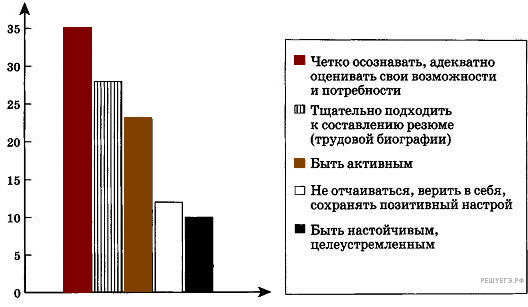  Какой вывод можно сделать на основании данных диаграммы?1) Подавляющее большинство опрошенных обратили внимание на важность активности в поисках работы.2) Около трети опрошенных посоветовали четко осознать и правильно оценить свои возможности и потребности.3) Наибольшее число отвечавших отметили тщательность составления резюме.4) Около четверти опрошенных акцентировали внимание на важность позитивного настроя, веры в себя.8. Верны ли следующие суждения о тенденциях развития социальной сферы? А. Для постиндустриального общества характерен рост среднего класса.Б. Социальная дифференциация общества при переходе от командной экономики к рыночной уменьшается.  1) верно только А; 2) верно только Б; 3) верны оба суждения; 4) оба суждения неверны9. Найдите в приведённом ниже списке характеристики патриархальной (традиционной) семьи. Запишите цифры, под которыми они указаны.  1) совместное проживание нескольких поколений2) принятие решений всеми членами семьи3) экономическая самостоятельность женщины4) организация быта как основная экономическая функция5) жёсткое распределение мужских и женских обязанностей6) совместная производственная деятельность10. Приехав на берег реки, гражданин С. решил вымыть грязную машину. Окончив работу, он оставил на берегу губку с остатками шампуня, пустую пластиковую бутылку. Нормы какого права предусматривают ответственность за данное правонарушение? 1) трудового; 2) гражданского; 3) гуманитарного; 4) административного.11.. Запишите слово, пропущенное в таблице. ТИП ОБЩЕСТВАЗАНЯТОСТЬ НАСЕЛЕНИЯ...Большинство работающих занято в сельском хозяйствеИндустриальноеБольшинство работающих занято в промышленности 12. Найдите понятие, которое является обобщающим для всех остальных понятий представленного ниже ряда, и запишите цифру, под которой оно указано. 1) организация2) учреждение3) юридическое лицо4) производственный кооператив5) унитарное предприятие13. Ниже приведён перечень терминов. Все они, за исключением двух, представляют методы научного познания мира.1) наблюдение; 2) ощущение; 3) суждение; 4) выдвижение гипотезы;5) проведение эксперимента; 6) эмпирическое описание.14. Установите соответствие между ветвями государственной власти в РФ и её органами: к каждой позиции, данной в первом столбце, подберите соответствующую позицию из второго столбца.ОРГАНЫ ГОСУДАРСТВЕННОЙ ВЛАСТИ В РФВЕТВИ ГОСУДАРСТВЕННОЙ ВЛАСТИА) Верховный судБ) губернатор областиВ) Совет ФедерацииГ) Государственная думаД) Конституционный судЕ) Правительство РФ1) законодательная2) исполнительная3) судебная15. Прочитайте приведенный ниже текст, в котором пропущен ряд слов. Выберите из предлагаемого списка слова, которые необходимо вставить на место пропусков.«Конституция РФ заложила фундамент новой общественно- политической системы. В соответствии с ней Российское государство является демократическим, федеративным, правовым. Декларируется реальное ________(А), частная ________(Б) находится под защитой государства наряду с государственной, муниципальной и другими видами собственности. Закреплен принцип разделения ________(В). Положения статей главы 1 составляют основную характеристику российского ________(Г). В ней закреплено положение, согласно которому единственным источником власти и носителем суверенитета страны является ________(Д) России. Глава 2 Основного закона России закрепляет права и обязанности ________(Е) и гражданина. Непосредственно свою власть народ осуществляет с помощью свободного волеизъявления, участвуя в выборах органов власти и в ________(Ж)».Слова в списке даны в именительном падеже. Каждое слово (словосочетание) может быть использовано только один раз.Выбирайте последовательно одно слово за другим, мысленно заполняя каждый пропуск. Обратите внимание на то, что в списке слов больше, чем вам потребуется для заполнения пропусков.Список терминов:1) народовластие2) собственность3) инициатива4) власть5) государство6) парламент7) человек8) народ9) референдумЧасть 216. Многие современные политологи пишут об иллюзорности свободы изъявления воли граждан на избирательных участках во время выборов. Благодаря массированному воздействию средств массовой информации, общественное сознание определяет свои приоритеты, люди голосуют под влиянием позиции СМИ, а не собственных взглядов и убеждений.Предложите три способа повышения политической зрелости и ответственности избирателя, защиты его права на свободный выбор.Промежуточная аттестация (итоговый контроль) по обществознанию 11 классКлючи и критерии оценивания№ОтветМаксимальный балл за заданиеВариант 1245121214111141211123121Эмпирический1325721232316385922– прогрессивно-регрессивная шкала исчисления налога с доходов физических лиц предполагает повышение налоговой ставки для лиц, имеющих высокие доходы, и, напротив, понижение налоговой ставки для лиц с самыми низкими доходами.2) Приведены объяснения, например:– прогрессивная шкала позволяет получить дополнительные средства в бюджет с имущих граждан и направить их на финансирование социальных программ в области здравоохранения, образования, поддержания неимущих;– прогрессивно-регрессивная шкала позволяет усилить социальную функцию налогов, способствовать преодолению избыточного социального неравенства, снижению социального недовольства в обществе;– прогрессивная шкала способствует росту социальной ответственности состоятельных граждан, пониманию иминеобходимости помогать тому обществу, которое обеспечило им возможность получать высокие доходы и т.д.Могут быть приведены иные объяснения.Правильно назван иллюстрируемый способ, приведено объяснение, дан совет, назван наиболее эффективный способ3Правильно назван иллюстрируемый способ, приведено объяснение, дан совет.ИЛИ Правильно назван иллюстрируемый способ, приведено объяснение, назван наиболее эффективный способ.ИЛИ Правильно назван иллюстрируемый способ, дан совет, назван наиболее эффективный способПравильно назван иллюстрируемый способ, приведено объяснение.ИЛИ Правильно назван иллюстрируемый способ и дан совет. ИЛИ Правильно названы два способа1Правильно назван один иллюстрируемый способ.ИЛИ Иллюстрируемый способ не назван (назван неправильно) независимо от наличия других элементов ответа.ИЛИ Приведены рассуждения общего характера, не соответствующие требованию задания.ИЛИ Ответ неправильный0Максимальный балл32 вариант1.13412.313.414.415.316.13417.218.119.156110.4111.Традиционное112.3213.23214.321132115.1245879216.1) гражданам необходимо знакомиться с максимально широким спектром мнений и точек зрения на программы кандидатов и партий, изучать аналитические материалы;2) гражданам важно выяснить «послужной список» кандидатов, реально сделанное ими, познакомиться с мнениями независимых, возможно, зарубежных экспертов;3) гражданам необходимо повышать свой уровень как общей, так и политической культуры и грамотности, учиться отличать популизм от реальных требований и обещаний;4) гражданам не следует принимать на веру, некритично, заявления и обещания политиков, стремиться обязательно получить дополнительную информацию из различных источников и т. д.Правильно назван иллюстрируемый способ, приведено объяснение, дан совет, назван наиболее эффективный способ3Правильно назван иллюстрируемый способ, приведено объяснение, дан совет.ИЛИ Правильно назван иллюстрируемый способ, приведено объяснение, назван наиболее эффективный способ.ИЛИ Правильно назван иллюстрируемый способ, дан совет, назван наиболее эффективный способПравильно назван иллюстрируемый способ, приведено объяснение.ИЛИ Правильно назван иллюстрируемый способ и дан совет. ИЛИ Правильно названы два способа1Правильно назван один иллюстрируемый способ.ИЛИ Иллюстрируемый способ не назван (назван неправильно) независимо от наличия других элементов ответа.ИЛИ Приведены рассуждения общего характера, не соответствующие требованию задания.ИЛИ Ответ неправильный0Максимальный балл3УчительДербенова Татьяна ИвановнаКласс11Всего часов в год68Всего часов в неделю2№п/пТема урокаКоличество часов1Ведение.12-3Роль экономики в жизни общества.24-5Экономика: наукаи хозяйство.26-7Экономический рост и развитие.28-9Рыночные отношения в экономике.210-11Фирма в экономике.212-13Финансовый рынок.214-15Экономика и государство.216-17Финансовая политика государства.218-19Занятость и безработица.220-21Мировая экономика.222-23Экономическая культура.224-25Повторительно-обобщающий урок по теме: «Экономическая жизнь общества».226-27Социальная структура общества.228-29Социальные нормы и отклоняющееся поведение.230-31Нации и межнациональные отношения.232-33Семья и брак.234-35Гендер-социальный пол.236-37Молодежь в современном мире.238-39Демографическая ситуация в современной России.240-41Повторительно-обобщающий урок по теме: «Социальная сфера».242-43Политика и власть244-45Политическая система.246-47Гражданское общество и правовое государство.248-49Демократические выборы.250-51Политические партии и партийные системы.252-53Политическая элита и политическое лидерство.254-55Политическое сознание.256-57Политическое поведение.258Промежуточная аттестация. Итоговое тестирование.159-60Политический процесс и культура политического участия.261-62Повторительно-обобщающие урок  по теме: «Политическая жизнь общества».263-64Заключение.Взгляд в  будущее265-66Итоговое повторение267-68Итоговое повторение2